Фокина алёна сергеевна(Фамилия Имя Отчество)ОСНОВНАЯ ИНФОРМАЦИЯ: ОБРАЗОВАНИЕ: ДОПОЛНИТЕЛЬНОЕ ОБРАЗОВАНИЕ: Дата рождения:02.09.2002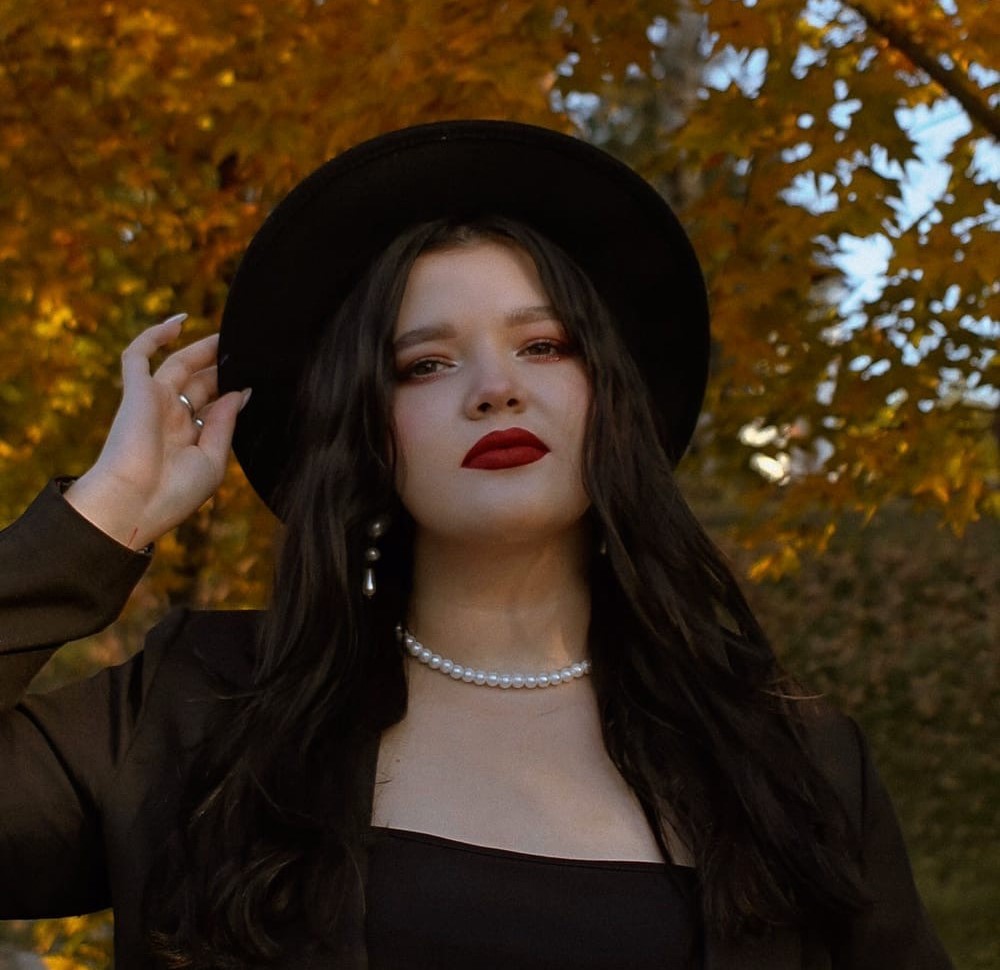 Семейное положение:Не замужемМесто жительства:   Г. ХабаровскТелефон:89990859458E-mail:   Foki_02@mail.ruЦЕЛЬ:Соискание должности модельера-конструктора, художник-модельер.Период 
обученияНаименование   образовательного 
учрежденияСпециальность/профессия2018-2022Краевое государственное автономное профессиональное образовательное учреждение «Хабаровский технологический колледж» Конструирование, моделирование и технология швейных изделия Название пройденного курсаНазвание организации, проводившей курсыГод окончанияОсновы индустрии модыКГА ПОУ Хабаровскийтехнологический колледж2018Опыт работы,Практика:Опыт в пошиве изделий легкого ассортимента, демисезонного пальто, комплекта, состоящего из жакета и юбки, выпускного платья.Также массовый пошив костюма для поваров, поварского фартука и шарфов.Данные о курсовых и дипломных работах:ПМ 03 ПОДГОТОВКА И ОРГАНИЗАЦИЯ ТЕХНОЛОГИЧЕСКИХ ПРОЦЕССОВ НА ШВЕЙНОМ ПРОИЗВОДСТВЕ Курсовая работа на тему: «Разработка технологического процесса изготовления верхней одежды в японском стиле». Цель курсового проекта: разработка технологического процесса изготовления женского молодежного плаща в японском стиле по индивидуальным заказам.ПМ 01 МОДЕЛИРОВАНИЕ ШВЕЙНЫХ ИЗДЕЛИЙПМ 02 КОНСТРУИРОВАНИЕ ШВЕЙНЫХ ИЗДЕЛИЙ  Профессиональные навыки:Выполнение художественного/технического эскиза по индивидуальным заказам.Конструирование швейных изделий на типовые и индивидуальные фигуры.Раскрой изделий, проведение примерок с коррекцией изделия на заказчике.Профессиональный подбор изделий индивидуально под фигуру, цветотип, стиль и вкус заказчика.Пошив изделий легкого и верхнего ассортимента по индивидуальным и типовым измерениям. Подбор ткани и прикладных материалов по эскизу модели.Проведение разработок по созданию коллекций швейных изделий. Дополнительные навыки:Художественные навыки в оформлении помещений, создание картин, как и для декора, кастомизация изделий верхнего и легкого ассортимента, навыки в создании работ в технике «Квиллинг», работа в программе «САПР: Грация». Личные качества:Коммуникабельность, обучаемость, творческое мышление, стремление к построению карьерного роста, организаторские способности, стрессоустойчивость, открытость, стремление к саморазвитию и развитию во всех областях жизни. На размещение в банке данных резюме выпускников на сайте колледжа моей персональной информации и фото СОГЛАСЕН(-НА) На размещение в банке данных резюме выпускников на сайте колледжа моей персональной информации и фото СОГЛАСЕН(-НА) 